Den opričníkaVladimir Sorokin patříval v dobách Sovětského svazu k literárnímu disentu. Dnes se řadí k uznávaným autorům, který svými prózami nabízí čtenářům znepokojivá témata. Den opričníka je v kontextu současného dění v Rusku kniha s velmi aktuálním poselstvím…Pracovní list pro žáky středních škol je součástí kolekce Den překladatelů, jejímž cílem je upozornit na podíl a zásluhy překladu na přijetí a vnímání českým čtenářem či divákem těch literárních děl, které vznikly v jiném než českém jazyce.V. Sorokin: Den opričníka_________________________________________________Charakterizujte knihu Den opričníka: …………………………………………………………………………………………………………………………………………………………………………………………………………………………………………………………………………………………………………………………………………………………………………………………………………………………………………………………………………………………………………………………………………………………………………………………………………………………………………………………………………………………………………………………………………………………………………………………………………………………………………………………………………………………………………………………………………………………………………………………………………………………………………………………………………………………………………………………………………………………………………………………………………………………………………………………………………………………………………………………………………Zjistěte, která další Sorokinova díla Libor Dvořák přeložil do češtiny: …………………………………………………………………………………………………………………………………………………………………………………………………………………………………………………………………………………………………………………………………………………………………………………………………………………………………………………………………………………………………………………………………………………………………………………………………………Ve videu zazní několik méně obyklých slov. Zjistěte jejich význam v kontextu díla Den opričníka:
(Pokud odpověď neznáte, pomozte si ve slovnících nebo na internetu.) 
samoděržaví…………………………………………………………………………………………………………………………………………………………………………………………………………………………báťuškové……………………………………………………………………………………………………………………………………………………………………………………………………………………………opričník………………………………………………………………………………………………………………………………………………………………………………………………………………………………atribut…………………………………………………………………………………………………………………………………………………………………………………………………………………………………ambaláž………………………………………………………………………………………………………………………………………………………………………………………………………………………………Co jsem se touto aktivitou naučil(a):………………………………………………………………………………………………………………………………………………………………………………………………………………………………………………………………………………………………………………………………………………………………………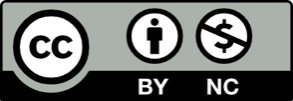 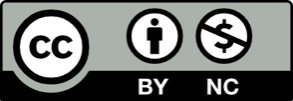 